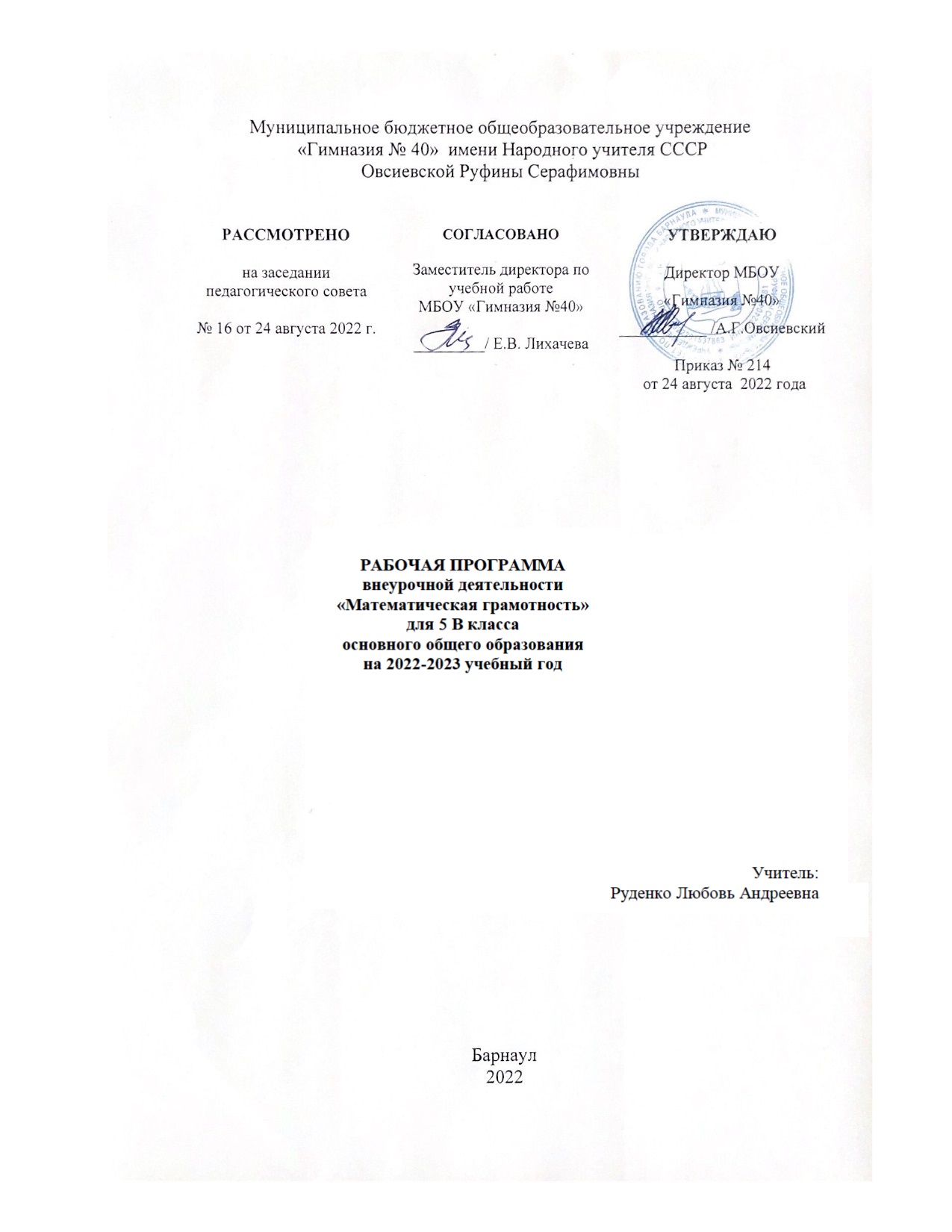 Пояснительная запискаОсновной целью программы является развитие функциональной грамотности учащихся 5 классов.Программа предполагает поэтапное развитие различных умений, составляющих основу функциональной грамотности.Формами организации урока являются фронтальная работа, групповая работа, индивидуальная работа, самостоятельная работа. Программа рассчитана на 34 часа.Планируемые результаты:Личностные результаты:формулировать и объяснять собственную позицию в конкретных ситуациях общественной жизни на основе полученных знаний;оценивать действия в конкретных ситуациях с позиции норм морали и общечеловеческих ценностей, прав и обязанностей гражданина.
Метапредметные результаты:находить и извлекать информацию в различном контексте; объяснять и описывать явления на основе полученной информации; анализировать и интегрировать полученную информацию; формулировать проблему, интерпретировать и оценивать её; делать выводы, строить прогнозы, предлагать пути решения.Предметные результаты:самостоятельно приобретать и применять знания в различных ситуациях для решения различной сложности практических задач;находить и извлекать информацию различного предметного содержания из текстов, схем, рисунков, таблиц, диаграмм, представленных как на бумажных, так и электронных носителях, используя тексты различные по оформлению, стилистике, форме и в различном контексте;применять полученные предметные знания для решения разного рода проблем и практических задач;формулировать проблему на основе анализа ситуации;анализировать и обобщать (интегрировать) информацию различного предметного содержания в разном контексте; овладеть универсальными способами анализа информации и ее интеграции в единое целое; оценивать и интерпретировать различные поставленные перед ними проблемы в рамках предметного содержания;интерпретировать и оценивать полученные результаты в различном контексте лично значимой, национальной или глобальной ситуации, проблемы;оценивать проблемы, делать выводы, строить прогнозы, предлагать различные пути их решения.СодержаниеЧитательская грамотностьМороженое. Дело чести	. Загадочная Арктика. Выход в открытый космос. Вечный двигатель. Милосердие. Умные собаки. 	Математическая грамотностьГраффити. Деревянная фантазия. Земляника. Смородина. Карнавал в школе. Магазин хозяйственных товаров. Велосипедисты. Парк. Спорт. Спорткомплекс.Естественно-научная грамотностьМагниты. Мошки. Аквариум. Аня и её собака. Хищные птицы. Горка. Какая планета? Почему металл кажется холоднее, чем дерево? Лазерная указка и фонарик.Глобальные компетенцииЖить и учиться дружно. Народы России. Найдёныш. Лечим скворца. Не выбрасывайте продукты. Загрязнение Мирового океана. Один в поле воин. Соседи.	Креативное мышлениеБуккроссинг. Тёплая одежда. Прогулка в парке. Сюжет для спектакля. Изобретаем соревнование. Что скрыто за рисунком. Класс. Эмблема для первоклассников. Порядок на столе.Тематическое планированиеПланируемые результаты изученияОпределить вид текста, его источник. Обосновать своё мнение.Выделить основную мысль в текст, резюмировать его идею.Предложить или объяснить заголовок, название текста.Ответить на вопросы словами текста. Составить вопросы по тексту.Продолжить предложение словами из текста.Определить назначение текста, привести примеры жизненных ситуаций, в которых можно и нужно использовать информацию из текста.
№ТемаКоличество часовЧитательская грамотностьЧитательская грамотностьЧитательская грамотностьВведение. Мороженое1Дело чести1Загадочная Арктика1Выход в открытый космос. Вечный двигатель1Милосердие. Умные собаки1Диагностическая работа1Математическая грамотностьМатематическая грамотностьМатематическая грамотностьГраффити. Деревянная фантазия1Земляника. Смородина1Карнавал в школе. Магазин хозяйственных товаров1Велосипедисты. Парк1Спорт. Спорткомплекс1Диагностическая работа1Естественно-научная грамотность,Естественно-научная грамотность,Естественно-научная грамотность,Магниты. Мошки1Аквариум. Аня и её собака1Хищные птицы. Горка1Какая планета? Почему металл кажется холоднее, чем дерево?1Лазерная указка и фонарик1Диагностическая работа1Глобальные компетенцииГлобальные компетенцииГлобальные компетенцииЖить и учиться дружно1Народы России. Найдёныш1Лечим скворца1Не выбрасывайте продукты. Загрязнение Мирового океана1Один в поле воин1Соседи1Диагностическая работа1Креативное мышлениеКреативное мышлениеКреативное мышлениеБуккроссинг1Тёплая одежда1Прогулка в парке1Сюжет для спектакля. Изобретаем соревнование1Что скрыто за рисунком1Класс1Эмблема для первоклассников1Порядок на столе1Диагностическая работа1Итоговый урок. Подведение итогов1